Методический паспортпедагогаЮсуповой Равили ИсламовныМежаттестационный период:  2021 – 2026гг.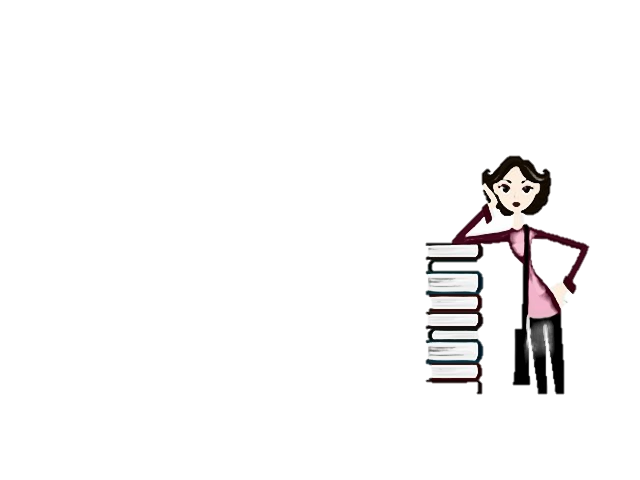 Общие сведения о педагоге1. Ф. И. О. Юсупова Равиля Исламовна2. Занимаемая должность педагог дополнительного образования3. Аттестация4. Тема по самообразованию____________________________________________________________________________________________________5. Дополнительная общеразвивающая программа6. Награды, поощрения7. Повышение квалификации8. Участие в научно-методической сферах деятельности (конференции, семинары – овладение новыми знаниями) 9. Публикации10. Распространение опыта11. Участие в конкурсах (обучающиеся)11.а Участие в конкурсах (педагог)12. Прохождение программы13. Сохранность контингента13. Уровень обученности14. Работа с родителями + воспитательные мероприятия15. Проектная деятельность16. Работа с детьми с особыми образовательными потребностямиДата аттестацииДата аттестацииКвалификационная категорияПоследняяОчереднаяКвалификационная категория2021 г.Декабрь, 2026 г.ВысшаяРекомендации: Рекомендации: Рекомендации: Учебный годНазвание программыНаправленностьСроки реализацииАдресат программыУчастие в конкурсах программ2021-2022«Цветной мир»художественная4 года6 – 11 лет«Основы мастерства. Блок «Живопись»художественная2 года 11 – 14 лет«Основы мастерства. Блок «Композиция»художественная1 год14 – 17 лет«Рисунок»художественная4 года11 – 18 летДата награжденияУровень наградыНаименование награды2021-20222021-20222021-2022октябрьУО НГО, МАОУ ДО НГО «ДДТ «Радуга»Благодарность за работу в составе жюри  муниципального конкурса детского рисунка «Я прививок не боюсь»ноябрьУО НГО, МАОУ ДО НГО «ДДТ «Радуга»Благодарность за работу в составе жюри муниципального конкурса фоторабот «Зеркало природы -2021»ноябрьУО, МАОУ ДО НГО «ДДТ «Радуга»Благодарность за подготовку победителя и призера муниципального этапа областного конкурса изобразительного искусства «Дорогами добра»ноябрьУО, МАОУ ДО НГО «ДДТ «Радуга»Благодарность за работу в составе жюри муниципального конкурса фоторабот "Зеркало природы-2021"декабрьУО, МАОУ ДО НГО «ДДТ «Радуга»Благодарственное письмо за работу в составе жюри муниципального конкурса декоративно-прикладного творчества «Рождественское чудо»декабрьМеждународные Рождественские образовательные чтения, г. КраснотурьинскБлагодарственное письмо за подготовку победителей, призёров и участников регионального этапа Международного конкурса детского творчества «Красота Божьего мира» в Серовской епархии15 февраляУО НГО, МАОУ ДО НГО «ДДТ «Радуга»Благодарность за подготовку победителя и призера муниципального этапа областного конкурса творческих проектов декоративно-прикладного искусства «АртМастер»28 февраляУО, МАОУ ДО НГО «ДДТ «Радуга»Благодарность за работу в составе жюри муниципального конкурса макетов, моделей военной техники «На страже Родины»17 маяМО и МПСО ГАНОУ СО "Дворец молодежи", г. ЕкатеринбургБлагодарность за подготовку призёров областного конкурса творческих проектов декоративно-прикладного искусства «АртМастер»Год прохождения подготовкиМесто прохождения подготовкиТема подготовкиКол-во часов2021-20222021-20222021-20222021-20221 ноября2021МАОУ ДО НГО «ДДТ «РадугаСеминар -практикум «Электронные ресурсы для организации дистанционного обучения в дополнительном образовании»8ДатаОрганизатор, место проведенияФорма участияТема выступления2021-20222021-20222021-20222021-2022Дата Название издания (в т.ч. и электронного)Выходные данные или прямая электронная ссылкаКоличество2021-20222021-20222021-20222021-2022В течение годаНа сайте ДДТ1В течение годаВ газете «Обозрение»2В течение годаБлогhttps://cwetnoymir.blogspot.com/«Цветной мир»ДатаУровеньФорма распространения пед. опытаКоличество участников2021-20222021-20222021-20222021-2022Внутри объединенияВыставка «Варежки»20Внутри объединенияВыставка «Год культуры»20ноябрьгородскойМастер-класс «Букет из роз»17апрельгородскойМастер-класс «Ворона» (в рамках ДР)7июньгородскойМастер-класс «Рисуем кошек»12Уровень конкурсаВсего приняло участиеСтатус результатаСтатус результатаСтатус результата2021-20222021-20222021-20222021-20222021-2022ПобедительПризёрУчастникВнутри учрежденияМуниципальный91611Областной481Региональный 5512ВсероссийскийМеждународныйУровень конкурсаНазвание конкурсаСтатус результатаСтатус результатаСтатус результата2021-20222021-20222021-20222021-20222021-2022ПобедительПризёрУчастникВнутри учрежденияМуниципальныйОбластнойВсероссийскийМеждународныйНазвание программыОУ/Группа% выполнения2021-20222021-20222021-2022«Цветной мир»«Основы мастерства. Блок «Живопись»«Основы мастерства. Блок «Композиция»Количество обучающихся:Количество обучающихся:Из нихИз нихСтупень образованияСтупень образованияСОЦ.СТАТУССОЦ.СТАТУССОЦ.СТАТУССОЦ.СТАТУСКоличество обучающихся:Количество обучающихся:МДНАЧ.ШКСР. ЗВЕНО                 СТ.ЗВЕНОопекаемыеинвалидымногодетныемалообеспеченные2021-20222021-20222021-20222021-20222021-20222021-20222021-20222021-20222021-20222021-20222021-2022Начало года117ноябрь1132020-2021 г.2020-2021 г.2020-2021 г.2020-2021 г.ГруппаНизкий%Средний%Высокий%1 а14,364,321,41б09372а082182б087133а12,57512,53б010004а087,512,54б14860Живопись05644Композиция 04060Работа с родителямиКоличествоВоспитательные (внеклассные мероприятия)Количество детей2021-20222021-20222021-20222021-2022Название мероприятия, уровеньНазвание проектаРезультатКоличество2021-20222021-20222021-20222021-2022муниципальный этап областного конкурса творческих проектов декоративно-прикладного искусства «АртМастер»«Андрий» по произведению Н.Гоголя– 2 местоЮсупова Токияобластной конкурс творческих проектов декоративно-прикладного искусства «АртМастер»«Андрий» по произведению Н.Гоголя– участие Юсупова Токиямуниципальный этап областного конкурса творческих проектов декоративно-прикладного искусства «АртМастер»Егор Шип-артист BLACK
STAR1 местоУланова Татьянаобластной конкурс творческих проектов декоративно-прикладного искусства «АртМастер»Егор Шип-артист BLACK
STAR3 местомуниципальный этап областного конкурса творческих проектов декоративно-прикладного искусства «АртМастер»Посвящается
П.П.Бажову «Золотой
волос»2 местоШеховцова Ульяна2021-20222021-20222021-20222021-2022Организация мастер-класса для обучающихся СКОШ №7